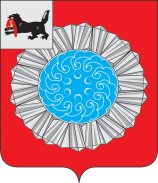 АДМИНИСТРАЦИЯ  СЛЮДЯНСКОГО МУНИЦИПАЛЬНОГО РАЙОНАПОСТАНОВЛЕНИЕг. Слюдянкаот 25.07.2022г. № 399Об утверждении Порядка предоставления единовременной денежной выплаты медицинским работникам, принятым на работу в областное государственное бюджетное учреждение здравоохранения «Слюдянская районная больница»          В целях создания условий для предоставления качественных медицинских услуг населению на территории Слюдянского муниципального района, на основании статьи 179 Бюджетного кодекса РФ, статьи 15 Федерального закона от 06 октября 2003 года № 131–ФЗ «Об общих принципах организации местного самоуправления в Российской Федерации», статьи 7.1. Закона Иркутской области от 05 марта 2010 года № 4-ОЗ «Об отдельных вопросах здравоохранения в Иркутской области», руководствуясь статьями 24, 47 Устава Слюдянского муниципального района (новая редакция), зарегистрированного постановлением Губернатора Иркутской области от 30 июня  № 303 – П, администрации Слюдянского районаПОСТАНОВЛЯЕТ:        1. Утвердить Порядок предоставления единовременной денежной выплаты медицинским работникам, принятым на работу в областное государственное бюджетное учреждение здравоохранения «Слюдянская районная больница»  (Приложение).2. Признать утратившим силу постановление администрации Слюдянского муниципального района от 12 февраля 2020 года № 81 «О порядке выплаты единовременного денежного пособия молодым специалистам из числа медицинских работников, впервые приступившим к работе по специальности в ОГБУЗ «Слюдянская районная больница».        3. Настоящее постановление применяется к медицинским работникам, обратившимся за единовременной денежной выплатой с 1 января 2019 года.      4. Опубликовать настоящее постановление в специальном выпуске газеты «Славное море» и разместить на официальном сайте администрации Слюдянского муниципального района, адрес: http//www.sludyanka.ru  в разделе «Муниципальные правовые акты».        5. Контроль за исполнением настоящего постановления возложить на заместителя мэра Слюдянского муниципального района по социально-культурным вопросам Т. Н. Усачеву.Мэр Слюдянского муниципального района                                                      А. Г. Шульц                                                                                    Утвержден  постановлением администрации Слюдянского муниципального районаот 25.07.2022г.  № 399                                 Порядок предоставления единовременной денежной выплаты медицинским работникам, принятым на работу в областное государственное бюджетное учреждение здравоохранения «Слюдянская районная больница»Глава 1. ОБЩИЕ ПОЛОЖЕНИЯ             1.1. Настоящий Порядок предоставления единовременной денежной выплаты медицинским работникам (далее – Порядок), принятым на работу в областное государственное бюджетное учреждение здравоохранения «Слюдянская районная больница» (далее - ОГБУЗ «Слюдянская РБ») определяет правила и механизм предоставления единовременной денежной выплаты медицинским работникам, принятым на работу в ОГБУЗ «Слюдянская РБ» на должность врача.           1.2. Право на получение единовременной денежной выплаты (далее – ЕДВ) имеют медицинские работники, соответствующие одновременно следующим условиям: - являющиеся гражданами Российской Федерации; - имеющие высшее медицинское образование; - прибывшие на работу в ОГБУЗ «Слюдянская РБ» после получения высшего медицинского образования, либо из других медицинских учреждений, расположенных на территории Иркутской области, либо из других субъектов Российской Федерации;- впервые принятые на работу в ОГБУЗ «Слюдянская РБ» на должность врача;- взявшие на себя обязательство проработать в ОГБУЗ «Слюдянская РБ»  не менее трех лет.          Право на предоставление ЕДВ распространяется на медицинских работников, которые в период обучения работали в ОГБУЗ «Слюдянская РБ». ЕДВ не предоставляется специалистам, работающим в ОГБУЗ «Слюдянская РБ» на условиях совместительства.          1.3. Размер ЕДВ составляет 113 000 (Сто тринадцать тысяч) рублей 00 коп.           1.4. ЕДВ производится за счет средств, предусмотренных в бюджете  Слюдянского муниципального района на исполнение  муниципальной программы «Создание условий для оказания медицинской помощи населению на территории муниципального образования Слюдянский район» на 2019-2024 годы. 1.5. Предоставление ЕДВ производится администрацией Слюдянского муниципального района в лице отдела субсидий и социальной поддержки населения (далее – уполномоченный орган). Глава 2. УСЛОВИЯ И ПОРЯДОКПРЕДОСТАВЛЕНИЯ ЕДИНОВРЕМЕННОЙ ДЕНЕЖНОЙ ВЫПЛАТЫМЕДИЦИНСКИМ РАБОТНИКАМ2.1. В целях получения ЕДВ медицинский работник представляет в уполномоченный орган подписанное им собственноручно заявление о предоставлении ЕДВ по форме согласно Приложению № 1 к настоящему порядку (далее - заявление).2.2. К заявлению прилагаются следующие документы, необходимые для предоставления ЕДВ: 1) ходатайство ОГБУЗ «Слюдянская РБ» о предоставлении ЕДВ; 2) копию документа, удостоверяющего личность медицинского работника; 3) копию трудового договора с ОГБУЗ «Слюдянская РБ»; 4) копию документа о высшем медицинском образовании; 5) информацию о трудовой деятельности (копия трудовой книжки и (или) сведения о трудовой деятельности);6) реквизиты банковского счета для перечисления ЕДВ.             Медицинский работник несет ответственность за достоверность сведений, указанных в заявлении о предоставлении ЕДВ. Копии вышеуказанных документов заверяются в установленном законом порядке или предоставляются в уполномоченный орган с предъявлением подлинников документов. 2.3. Заявление и документы, указанные в пункте 2.2 настоящего Порядка, представляются медицинским работником одним из следующих способов:1) путем личного обращения в уполномоченный орган;2) через организации почтовой связи. В этом случае прилагаемые документы представляются в нотариально заверенных копиях либо применительно к документам, указанным в подпунктах 3 - 5 пункта 2.2 настоящего Порядка, - в копиях, заверенных ОГБУЗ «Слюдянская РБ»;2.4. Основаниями для отказа в приеме заявления и прилагаемых документов являются:1) заявление не соответствует форме заявления, предусмотренной Приложением № 1 к настоящему Порядку, и (или) заявление подписано лицом, не имеющим на то полномочий;2) представлен неполный комплект документов;3) заявление и (или) прилагаемые документы содержат различающиеся персональные данные;4) заявление и (или) прилагаемые документы не поддаются прочтению.2.5. Принятые заявление и прилагаемые документы подлежат регистрации в журнале регистрации заявлений в день их поступления в уполномоченный орган.2.6. Принятые уполномоченным органом заявление и прилагаемые документы подлежат проверке на предмет наличия (отсутствия) оснований, предусмотренных пунктом 2.4 настоящего Порядка (далее - проверка), в течение 20 рабочих дней со дня регистрации указанных документов в журнале регистрации заявлений.2.7. Основаниями для отказа в предоставлении ЕДВ являются:         - несоответствие медицинского работника требованиям, установленным п.1.3, 1.4 настоящего Порядка;         - предоставление медицинским работником неполного комплекта документов, предусмотренных 2.2 настоящего Порядка;         - предоставление медицинским работником недостоверных сведений. 2.8. По результатам проверки не позднее 5 рабочих дней после дня истечения срока, предусмотренного пунктом 2.6 настоящего Порядка, уполномоченным органом принимается решение о предоставлении ЕДВ - в случае отсутствия оснований, предусмотренных пунктом 2.7 настоящего Порядка либо решение об отказе в предоставлении ЕДВ - в случае наличия оснований, предусмотренных пунктом 2.7 настоящего Порядка.2.9. Решение об отказе в предоставлении ЕДВ подготавливается должностным лицом уполномоченного органа в виде уведомления за подписью мэра Слюдянского муниципального района, в котором указываются причины, послужившие основанием для отказа.Решение об отказе в предоставлении ЕДВ направляется уполномоченным органом медицинскому работнику в течение 7 рабочих дней со дня его принятия.2.10. Решение о предоставлении ЕДВ оформляется постановлением администрации Слюдянского муниципального района.            2.11. В течение 5 рабочих дней со дня принятия постановления о предоставлении ЕДВ уполномоченный орган подготавливает проект Соглашения о предоставлении ЕДВ медицинскому работнику между администрацией Слюдянского муниципального района, медицинским работником и ОГБУЗ «Слюдянская РБ» по форме согласно Приложению № 2 к настоящему Порядку (далее - Соглашение) и передает его ОГБУЗ «Слюдянская РБ» для подписания сторонами.            2.12. Выплата ЕДВ производится в срок не позднее двух месяцев после дня заключения Соглашения на лицевой счет медицинского работника, открытый в учреждении банка или иной кредитной организации, указанный медицинским работником в Соглашении.  2.13. Днем предоставления ЕДВ считается день перечисления денежных средств на лицевой счет медицинского работника, указанный в Заявлении.Глава 3. ВОЗВРАТ ЧАСТИ ЕДИНОВРЕМЕННОЙ ДЕНЕЖНОЙ ВЫПЛАТЫ          3.1. Медицинский работник и администрация ОГБУЗ «Слюдянская РБ» несут ответственность за достоверность предоставленных сведений.           3.2. Основаниями для возврата ЕДВ медицинским работником в бюджет Слюдянского муниципального района являются: - установление фактов недостоверности представленных медицинским работником и (или) администрацией ОГБУЗ «Слюдянская РБ» сведений; - нарушение условий Соглашения медицинским работником; - расторжение трудового договора по основаниям, предусмотренным Трудовым кодексом Российской Федерации (за исключением случаев прекращения трудового договора по основаниям, предусмотренным пунктом 8 части первой статьи 77, пунктами 1, 2, 4 части первой статьи 81, пунктами 1, 2, 5, 6 и 7 части первой статьи 83 Трудового кодекса Российской Федерации), до истечения трехлетнего срока со дня заключения Соглашения.         В указанный трехлетний срок не входят периоды отпуска по уходу за ребенком и отпуска без сохранения заработной платы.         3.3 ОГБУЗ «Слюдянская РБ» уведомляет уполномоченный орган о прекращении трудовых отношений с медицинским работником до истечения трех лет со дня заключения Соглашения в течение трех рабочих дней с указанием основания прекращения трудовых отношений. 3.4. Уполномоченный орган в течение 3 рабочих дней после дня поступления уведомления о прекращении трудового договора с медицинским работником рассчитывает размер части ЕДВ, подлежащей возврату медицинским работником в бюджет Слюдянского муниципального района, и направляет почтовым отправлением или вручает лично медицинскому работнику уведомление о возврате части ЕДВ.В уведомлении о возврате части ЕДВ указываются размер части ЕДВ, подлежащей возврату медицинским работником в бюджет Слюдянского муниципального района, а также реквизиты счета для ее перечисления.3.5. Возврат части ЕДВ осуществляется медицинским работником на лицевой счет администрации Слюдянского муниципального района в течение 20 рабочих дней после дня направления медицинскому работнику почтовым отправлением уведомления. 3.6. Если сумма части ЕДВ, подлежащая возврату в бюджет Слюдянского муниципального района, не возвращена медицинским работником добровольно в соответствии с Соглашением, ее взыскание производятся в судебном порядке в соответствии с законодательством Российской Федерации.3.7. При нарушении условий Соглашения, а также вследствие установления фактов предоставления медицинским работником недостоверных сведений медицинский работник обязан возвратить в бюджет Слюдянского муниципального района полученную сумму ЕДВ в полном размере.Заместитель мэра Слюдянского муниципального районапо социально-культурным вопросам                                                                      Т. Н. УсачеваПриложение № 1к Порядку предоставления единовременной денежной выплаты медицинским работникам, принятым на работу в ОГБУЗ «Слюдянская РБ»                           Мэру Слюдянского  муниципального района                           _________________________________                                (Ф.И.О.)от_____________________________________________,                                                                         (Ф.И.О. работника, занимаемая должность)________________________________________________                                                                                                                        проживающего (ей) по адресу: ____________________                          _______________________________________________                                                                           (адрес места жительства)                           паспорт ___________ выдан _______________________                                                                      (номер, серия)                                     (кем, дата)_______________________________________________                           __________________________                                                                                                                       (телефон)ЗАЯВЛЕНИЕО ПРЕДОСТАВЛЕНИИ ЕДИНОВРЕМЕННОЙ ДЕНЕЖНОЙ ВЫПЛАТЫ     В соответствии с Порядком предоставления единовременной денежной выплаты медицинским работникам, принятым на работу в ОГБУЗ «Слюдянская РБ», утвержденным  постановлением администрации Слюдянского муниципального района от  _______________  №  _____,  прошу      предоставить   мне    единовременную  денежную  выплату путем перечисления денежных средств на лицевой счет № _____________________________,   открытый   в __________________________________ _________________________________________________________________________________________________________________________________________________                                                                     (реквизиты банка)_____________________________      ___________________      _______________      (Ф.И.О. заявителя)                               (подпись заявителя)                   (дата)Приложение № 2к Порядку предоставления единовременной денежной выплаты медицинским работникам, принятым на работу в ОГБУЗ «Слюдянская РБ»СОГЛАШЕНИЕ № _____О ПРЕДОСТАВЛЕНИИ ЕДИНОВРЕМЕННОЙ ДЕНЕЖНОЙ ВЫПЛАТЫ МЕДИЦИНСКОМУ РАБОТНИКУ, ПРИНЯТОМУНА РАБОТУ В ОГБУЗ «СЛЮДЯНСКАЯ РБ»         Администрация Слюдянского муниципального района, в лице мэра Слюдянского муниципального района  ____________________________________________________,                                                                                             (Ф.И.О.)действующего(ей) на основании Устава, именуемая в дальнейшем «Администрация Слюдянского муниципального района»,          областное государственное бюджетное учреждение здравоохранения «Слюдянская районная больница», в лице главного врача  __________________________________________________________________,                                                                                             (Ф.И.О.)действующего(ей) на основании Устава, именуемая в дальнейшем «ОГБУЗ «Слюдянская районная больница»и__________________________________________________________________________,                                                    (Ф.И.О. медицинского работника)паспорт ______________________, выданный ____________________________________                   (номер, серия)                                                                            (кем)"__" _______________ ____ г., проживающий (ая) по адресу: ____________________________________________________________________________________________ , именуемый в дальнейшем "Медицинский работник", именуемые в  дальнейшем при совместном упоминании  "Стороны",  в  соответствии  с   Порядком предоставления единовременной денежной выплаты медицинским работникам, принятым на работу в ОГБУЗ «Слюдянская РБ», утвержденным  постановлением администрации Слюдянского муниципального района от  _______________  №  _____ (далее – Порядок), заключили настоящее Соглашение о нижеследующем:1. ПРЕДМЕТ СОГЛАШЕНИЯ1.1. Предметом настоящего Соглашения является предоставление Медицинскому работнику из бюджета Слюдянского муниципального района единовременной денежной выплаты (далее - ЕДВ).            1.2. ЕДВ предоставляется при соблюдении условий, предусмотренных Порядком.1.3. Размер ЕДВ составляет ___________ (__________________________) рублей.2. ПРАВА И ОБЯЗАННОСТИ СТОРОН   2.1. Администрация муниципального района:1) в течение 2 месяцев со дня подписания Сторонами настоящего Соглашения перечисляет Медицинскому работнику ЕДВ в размере, предусмотренном пунктом 1.3 настоящего Соглашения;2) вправе запрашивать у Медицинского работника, ОГБУЗ «Слюдянская РБ» документы, связанные с реализацией настоящего Соглашения;3) в течение 5 рабочих дней со дня получения от Медицинского работника или ОГБУЗ «Слюдянская РБ» извещения о расторжении или прекращении трудового договора с Медицинским работником в случаях, предусмотренных разделом 3 настоящего Соглашения, вручает лично либо направляет почтовым отправлением Медицинскому работнику уведомление о возврате ЕДВ;4) взыскивает в судебном порядке ЕДВ в случае отказа Медицинского работника от возврата ЕДВ в добровольном порядке при наступлении случаев, указанных в разделе 3 настоящего Соглашения.2.2. ОГБУЗ «Слюдянская РБ»:1) в течение 3 рабочих дней со дня расторжения или прекращения трудового договора с Медицинским работником в случаях, предусмотренных разделом 3 настоящего Соглашения, извещает администрацию муниципального района о расторжении или прекращении трудового договора с Медицинским работником в письменном виде;2) в рамках настоящего Соглашения представляет по запросу администрации Слюдянского муниципального района соответствующие информацию и документы;3) содействует взысканию в судебном порядке ЕДВ в случае отказа Медицинского работника от возврата ЕДВ в добровольном порядке при наступлении случаев, указанных в разделе 3 настоящего Соглашения.2.3. Медицинский работник обязан:1) исполнять трудовые обязанности, вытекающие из трудового договора, заключенного с ОГБУЗ «Слюдянская РБ», не менее трех лет со дня заключения трудового договора;2) в случае получения уведомления о возврате ЕДВ осуществить возврат ЕДВ в течение 15 (пятнадцати) дней с момента получения такого уведомления;3) в рамках настоящего Соглашения представлять по запросу администрации Слюдянского муниципального района соответствующие информацию и документы.3. СЛУЧАИ ВОЗВРАТА ЕДВ3.1. ЕДВ, выплаченная Медицинскому работнику, подлежит возврату на лицевой счет администрации Слюдянского муниципального района в течение 15 рабочих дней со дня прекращения трудового договора, заключенного с ОГБУЗ «Слюдянская РБ», в следующих случаях:            - установление фактов недостоверности представленных медицинским работником и (или) ОГБУЗ «Слюдянская РБ» сведений;            - нарушение условий Договора медицинским работником; - расторжение трудового договора по основаниям, предусмотренным Трудовым кодексом Российской Федерации (за исключением случаев прекращения трудового договора по основаниям, предусмотренным пунктом 8 части первой статьи 77, пунктами 1, 2, 4 части первой статьи 81, пунктами 1, 2, 5, 6 и 7 части первой статьи 83 Трудового кодекса Российской Федерации), до истечения трехлетнего срока со дня заключения Соглашения.4. ЗАКЛЮЧИТЕЛЬНЫЕ ПОЛОЖЕНИЯ4.1. Споры и разногласия, возникающие между Сторонами при исполнении настоящего Соглашения, решаются путем переговоров, а при недостижении согласия - в судебном порядке.4.2. Изменение настоящего Соглашения осуществляется по инициативе Сторон в письменной форме в виде дополнительных соглашений к настоящему Соглашению, которые являются его неотъемлемой частью.4.3. Настоящее Соглашение может быть расторгнуто администрацией Слюдянского муниципального района в одностороннем порядке, в случае неисполнения Медицинским работником обязательств, предусмотренных настоящим Соглашением.4.4. Настоящее Соглашение составлено в трех экземплярах, имеющих равную юридическую силу, по одному для каждой из Сторон.4.5. Настоящее Соглашение вступает в силу с момента его подписания Сторонами и действует до исполнения Сторонами своих обязательств в полном объеме.5. РЕКВИЗИТЫ И ПОДПИСИ СТОРОНг. Слюдянка "__" _______________ г.Мэр Слюдянскогомуниципального районаГлавный врач ОГБУЗ «Слюдянская РБ»Медицинский работник__________/____________/     подпись              ФИО_____________/__________/подпись               ФИО____________/_________/          подпись           ФИО